СОГЛАСОВАНОИнформационно-методический центрКировского района Санкт-Петербурга________________И.С. Комлева«____» _______________ 2017 г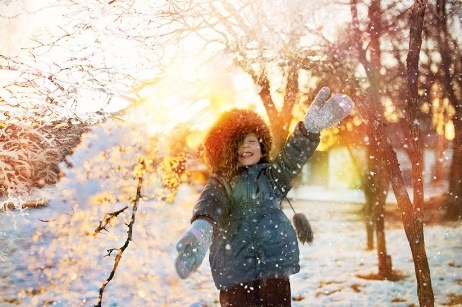 Администрация Кировского района Санкт-ПетербургаОтдел образованияИнформационно-методический центрКировского района Санкт-ПетербургаИнформационная страница (ноябрь 2017 года)Праздники ноября:4 ноября – День народного единства;12 ноября – Синичкин день;13 ноября – Всемирный день доброты;14 ноября – Международный день логопеда; 22 ноября - День психолога;26 ноября – День матери;30 ноября – Всемирный день домашних животныхИнформируем:О проведении городского конкурса инновационных музейных технологий «Педагогический музей: пространство инноваций» (см. сайт ИМЦ);О проведении районной конференция «Развитие системы образования Кировского района: стратегия и тактика эффективных изменений» 27 ноября в 14.00 в ОУ 387 (улица Зины Портновой, дом 25, корпус 2, лит. А);О проведении Конкурса педагогических достижений Кировского района Санкт-Петербурга (по утвержденному графику);​ Об итогах проведения районного (отборочного) этапа Международного конкурса детского творчества «Красота Божьего мира» (см. сайт ИМЦ, раздел Сопровождение одаренных детей – Конкурсы - Результаты).УТВЕРЖДАЮОтдел образования администрацииКировского района Санкт-Петербурга___________________ Ю.В. Ступак«___» _____________________ 2017 г.ИННОВАЦИОННАЯ И ОПЫТНО-ЭКСПЕРИМЕНТАЛЬНАЯ РАБОТА ДОУКИРОВСКОГО РАЙОНАИННОВАЦИОННАЯ И ОПЫТНО-ЭКСПЕРИМЕНТАЛЬНАЯ РАБОТА ДОУКИРОВСКОГО РАЙОНАИННОВАЦИОННАЯ И ОПЫТНО-ЭКСПЕРИМЕНТАЛЬНАЯ РАБОТА ДОУКИРОВСКОГО РАЙОНАИННОВАЦИОННАЯ И ОПЫТНО-ЭКСПЕРИМЕНТАЛЬНАЯ РАБОТА ДОУКИРОВСКОГО РАЙОНАИННОВАЦИОННАЯ И ОПЫТНО-ЭКСПЕРИМЕНТАЛЬНАЯ РАБОТА ДОУКИРОВСКОГО РАЙОНАИННОВАЦИОННАЯ И ОПЫТНО-ЭКСПЕРИМЕНТАЛЬНАЯ РАБОТА ДОУКИРОВСКОГО РАЙОНАИННОВАЦИОННАЯ И ОПЫТНО-ЭКСПЕРИМЕНТАЛЬНАЯ РАБОТА ДОУКИРОВСКОГО РАЙОНАИННОВАЦИОННАЯ И ОПЫТНО-ЭКСПЕРИМЕНТАЛЬНАЯ РАБОТА ДОУКИРОВСКОГО РАЙОНАИННОВАЦИОННАЯ И ОПЫТНО-ЭКСПЕРИМЕНТАЛЬНАЯ РАБОТА ДОУКИРОВСКОГО РАЙОНАИННОВАЦИОННАЯ И ОПЫТНО-ЭКСПЕРИМЕНТАЛЬНАЯ РАБОТА ДОУКИРОВСКОГО РАЙОНАИННОВАЦИОННАЯ И ОПЫТНО-ЭКСПЕРИМЕНТАЛЬНАЯ РАБОТА ДОУКИРОВСКОГО РАЙОНАИННОВАЦИОННАЯ И ОПЫТНО-ЭКСПЕРИМЕНТАЛЬНАЯ РАБОТА ДОУКИРОВСКОГО РАЙОНАИННОВАЦИОННАЯ И ОПЫТНО-ЭКСПЕРИМЕНТАЛЬНАЯ РАБОТА ДОУКИРОВСКОГО РАЙОНАИННОВАЦИОННАЯ И ОПЫТНО-ЭКСПЕРИМЕНТАЛЬНАЯ РАБОТА ДОУКИРОВСКОГО РАЙОНАИННОВАЦИОННАЯ И ОПЫТНО-ЭКСПЕРИМЕНТАЛЬНАЯ РАБОТА ДОУКИРОВСКОГО РАЙОНАИННОВАЦИОННАЯ И ОПЫТНО-ЭКСПЕРИМЕНТАЛЬНАЯ РАБОТА ДОУКИРОВСКОГО РАЙОНАИННОВАЦИОННАЯ И ОПЫТНО-ЭКСПЕРИМЕНТАЛЬНАЯ РАБОТА ДОУКИРОВСКОГО РАЙОНАИННОВАЦИОННАЯ И ОПЫТНО-ЭКСПЕРИМЕНТАЛЬНАЯ РАБОТА ДОУКИРОВСКОГО РАЙОНАИННОВАЦИОННАЯ И ОПЫТНО-ЭКСПЕРИМЕНТАЛЬНАЯ РАБОТА ДОУКИРОВСКОГО РАЙОНАИННОВАЦИОННАЯ И ОПЫТНО-ЭКСПЕРИМЕНТАЛЬНАЯ РАБОТА ДОУКИРОВСКОГО РАЙОНАСодержание работыСодержание работыДатаДатаДатаДатаВремяВремяВремяВремяВремяМестоМестоМестоМестоМестоМестоМестоОтветственный1Индивидуальные консультации по вопросам реализации в ОУ инновационной деятельностиИндивидуальные консультации по вопросам реализации в ОУ инновационной деятельностипо согласованиюпо согласованиюпо согласованиюпо согласованиюпо согласованиюпо согласованиюпо согласованиюпо согласованиюпо согласованиюИМЦИМЦИМЦИМЦИМЦИМЦИМЦВанина Э.В.Федорчук О.Ф.2Прием материалов на конкурс научно-методических статей в рамках VIII Педагогических чтений«Учимся вместе: новый формат современной школы»(материалы предоставляются в печатном и электронном виде)Прием материалов на конкурс научно-методических статей в рамках VIII Педагогических чтений«Учимся вместе: новый формат современной школы»(материалы предоставляются в печатном и электронном виде)13.1113.1113.1113.1113.00-17.3013.00-17.3013.00-17.3013.00-17.3013.00-17.30ИМЦИМЦИМЦИМЦИМЦИМЦИМЦФедорчук О.Ф.3Районная конференция «Развитие системы образования Кировского района: стратегия и тактика эффективных изменений»Районная конференция «Развитие системы образования Кировского района: стратегия и тактика эффективных изменений»27.1127.1127.1127.1114.0014.0014.0014.0014.00ОУ 387ОУ 387ОУ 387ОУ 387ОУ 387ОУ 387ОУ 387Коледа С.Э.Комлева И.С.ЗДОРОВЬЕСОЗИДАЮЩАЯ ДЕЯТЕЛЬНОСТЬ ОУ. ИНКЛЮЗИВНОЕ ОБРАЗОВАНИЕЗДОРОВЬЕСОЗИДАЮЩАЯ ДЕЯТЕЛЬНОСТЬ ОУ. ИНКЛЮЗИВНОЕ ОБРАЗОВАНИЕЗДОРОВЬЕСОЗИДАЮЩАЯ ДЕЯТЕЛЬНОСТЬ ОУ. ИНКЛЮЗИВНОЕ ОБРАЗОВАНИЕЗДОРОВЬЕСОЗИДАЮЩАЯ ДЕЯТЕЛЬНОСТЬ ОУ. ИНКЛЮЗИВНОЕ ОБРАЗОВАНИЕЗДОРОВЬЕСОЗИДАЮЩАЯ ДЕЯТЕЛЬНОСТЬ ОУ. ИНКЛЮЗИВНОЕ ОБРАЗОВАНИЕЗДОРОВЬЕСОЗИДАЮЩАЯ ДЕЯТЕЛЬНОСТЬ ОУ. ИНКЛЮЗИВНОЕ ОБРАЗОВАНИЕЗДОРОВЬЕСОЗИДАЮЩАЯ ДЕЯТЕЛЬНОСТЬ ОУ. ИНКЛЮЗИВНОЕ ОБРАЗОВАНИЕЗДОРОВЬЕСОЗИДАЮЩАЯ ДЕЯТЕЛЬНОСТЬ ОУ. ИНКЛЮЗИВНОЕ ОБРАЗОВАНИЕЗДОРОВЬЕСОЗИДАЮЩАЯ ДЕЯТЕЛЬНОСТЬ ОУ. ИНКЛЮЗИВНОЕ ОБРАЗОВАНИЕЗДОРОВЬЕСОЗИДАЮЩАЯ ДЕЯТЕЛЬНОСТЬ ОУ. ИНКЛЮЗИВНОЕ ОБРАЗОВАНИЕЗДОРОВЬЕСОЗИДАЮЩАЯ ДЕЯТЕЛЬНОСТЬ ОУ. ИНКЛЮЗИВНОЕ ОБРАЗОВАНИЕЗДОРОВЬЕСОЗИДАЮЩАЯ ДЕЯТЕЛЬНОСТЬ ОУ. ИНКЛЮЗИВНОЕ ОБРАЗОВАНИЕЗДОРОВЬЕСОЗИДАЮЩАЯ ДЕЯТЕЛЬНОСТЬ ОУ. ИНКЛЮЗИВНОЕ ОБРАЗОВАНИЕЗДОРОВЬЕСОЗИДАЮЩАЯ ДЕЯТЕЛЬНОСТЬ ОУ. ИНКЛЮЗИВНОЕ ОБРАЗОВАНИЕЗДОРОВЬЕСОЗИДАЮЩАЯ ДЕЯТЕЛЬНОСТЬ ОУ. ИНКЛЮЗИВНОЕ ОБРАЗОВАНИЕЗДОРОВЬЕСОЗИДАЮЩАЯ ДЕЯТЕЛЬНОСТЬ ОУ. ИНКЛЮЗИВНОЕ ОБРАЗОВАНИЕЗДОРОВЬЕСОЗИДАЮЩАЯ ДЕЯТЕЛЬНОСТЬ ОУ. ИНКЛЮЗИВНОЕ ОБРАЗОВАНИЕЗДОРОВЬЕСОЗИДАЮЩАЯ ДЕЯТЕЛЬНОСТЬ ОУ. ИНКЛЮЗИВНОЕ ОБРАЗОВАНИЕЗДОРОВЬЕСОЗИДАЮЩАЯ ДЕЯТЕЛЬНОСТЬ ОУ. ИНКЛЮЗИВНОЕ ОБРАЗОВАНИЕЗДОРОВЬЕСОЗИДАЮЩАЯ ДЕЯТЕЛЬНОСТЬ ОУ. ИНКЛЮЗИВНОЕ ОБРАЗОВАНИЕ1Индивидуальные консультации для участников районного конкурса педагогических достижений в номинации «Учитель здоровья», подноминации «Воспитатель ДОУ»Индивидуальные консультации для участников районного конкурса педагогических достижений в номинации «Учитель здоровья», подноминации «Воспитатель ДОУ»по согласованиюпо согласованиюпо согласованиюпо согласованиюпо согласованиюпо согласованиюпо согласованиюпо согласованиюпо согласованиюИМЦИМЦИМЦИМЦИМЦИМЦИМЦКот Т.В.Модернизация экономических отношений в системе образования. Повышение эффективности управления и оптимизация взаимодействия образовательных учрежденийМодернизация экономических отношений в системе образования. Повышение эффективности управления и оптимизация взаимодействия образовательных учрежденийМодернизация экономических отношений в системе образования. Повышение эффективности управления и оптимизация взаимодействия образовательных учрежденийМодернизация экономических отношений в системе образования. Повышение эффективности управления и оптимизация взаимодействия образовательных учрежденийМодернизация экономических отношений в системе образования. Повышение эффективности управления и оптимизация взаимодействия образовательных учрежденийМодернизация экономических отношений в системе образования. Повышение эффективности управления и оптимизация взаимодействия образовательных учрежденийМодернизация экономических отношений в системе образования. Повышение эффективности управления и оптимизация взаимодействия образовательных учрежденийМодернизация экономических отношений в системе образования. Повышение эффективности управления и оптимизация взаимодействия образовательных учрежденийМодернизация экономических отношений в системе образования. Повышение эффективности управления и оптимизация взаимодействия образовательных учрежденийМодернизация экономических отношений в системе образования. Повышение эффективности управления и оптимизация взаимодействия образовательных учрежденийМодернизация экономических отношений в системе образования. Повышение эффективности управления и оптимизация взаимодействия образовательных учрежденийМодернизация экономических отношений в системе образования. Повышение эффективности управления и оптимизация взаимодействия образовательных учрежденийМодернизация экономических отношений в системе образования. Повышение эффективности управления и оптимизация взаимодействия образовательных учрежденийМодернизация экономических отношений в системе образования. Повышение эффективности управления и оптимизация взаимодействия образовательных учрежденийМодернизация экономических отношений в системе образования. Повышение эффективности управления и оптимизация взаимодействия образовательных учрежденийМодернизация экономических отношений в системе образования. Повышение эффективности управления и оптимизация взаимодействия образовательных учрежденийМодернизация экономических отношений в системе образования. Повышение эффективности управления и оптимизация взаимодействия образовательных учрежденийМодернизация экономических отношений в системе образования. Повышение эффективности управления и оптимизация взаимодействия образовательных учрежденийМодернизация экономических отношений в системе образования. Повышение эффективности управления и оптимизация взаимодействия образовательных учрежденийМодернизация экономических отношений в системе образования. Повышение эффективности управления и оптимизация взаимодействия образовательных учрежденийПлан совместной работы ОО, ИМЦ и ДОУПлан совместной работы ОО, ИМЦ и ДОУПлан совместной работы ОО, ИМЦ и ДОУПлан совместной работы ОО, ИМЦ и ДОУПлан совместной работы ОО, ИМЦ и ДОУПлан совместной работы ОО, ИМЦ и ДОУПлан совместной работы ОО, ИМЦ и ДОУПлан совместной работы ОО, ИМЦ и ДОУПлан совместной работы ОО, ИМЦ и ДОУПлан совместной работы ОО, ИМЦ и ДОУПлан совместной работы ОО, ИМЦ и ДОУПлан совместной работы ОО, ИМЦ и ДОУПлан совместной работы ОО, ИМЦ и ДОУПлан совместной работы ОО, ИМЦ и ДОУПлан совместной работы ОО, ИМЦ и ДОУПлан совместной работы ОО, ИМЦ и ДОУПлан совместной работы ОО, ИМЦ и ДОУПлан совместной работы ОО, ИМЦ и ДОУПлан совместной работы ОО, ИМЦ и ДОУПлан совместной работы ОО, ИМЦ и ДОУСодержание работыДатаДатаДатаДатаДатаВремяВремяВремяВремяВремяМестоМестоМестоМестоМестоМестоМестоОтветственныйУправлениеУправлениеУправлениеУправлениеУправлениеУправлениеУправлениеУправлениеУправлениеУправлениеУправлениеУправлениеУправлениеУправлениеУправлениеУправлениеУправлениеУправлениеУправлениеУправление1Отбор претендентов на ведомственные награды Министерства образования и науки Российской Федерации01.11 – 10.1101.11 – 10.1101.11 – 10.1101.11 – 10.1101.11 – 10.1101.11 – 10.1101.11 – 10.1101.11 – 10.1101.11 – 10.1101.11 – 10.11ООООООООООООООКазанцева Ю.Г.2Прием документов на организацию в ОУ платных образовательных услугв течение месяцав течение месяцав течение месяцав течение месяцав течение месяцав течение месяцав течение месяцав течение месяцав течение месяцав течение месяцаООООООООООООООКазанцева Ю.Г.3Конкурс педагогических достижений в Кировском районе в 2017-2018 учебном годупо графику проведения номинаций конкурсапо графику проведения номинаций конкурсапо графику проведения номинаций конкурсапо графику проведения номинаций конкурсапо графику проведения номинаций конкурсапо графику проведения номинаций конкурсапо графику проведения номинаций конкурсапо графику проведения номинаций конкурсапо графику проведения номинаций конкурсапо графику проведения номинаций конкурсапо графику проведения номинаций конкурсапо графику проведения номинаций конкурсапо графику проведения номинаций конкурсапо графику проведения номинаций конкурсапо графику проведения номинаций конкурсапо графику проведения номинаций конкурсапо графику проведения номинаций конкурсаКазанцева Ю.Г.Серебрякова И.В.4Районная конференция «Развитие системы образования Кировского района: стратегия и тактика эффективных изменений»27.1127.1127.1114.0014.0014.0014.0014.0014.00ОУ 387ОУ 387ОУ 387ОУ 387ОУ 387ОУ 387ОУ 387ОУ 387Ступак Ю.В.Комлева И.С.5Актуализация БД «Параграф ДОУ»до 05.11до 05.11до 05.11до 05.11до 05.11до 05.11до 05.11до 05.11до 05.11ДОУ районаДОУ районаДОУ районаДОУ районаДОУ районаДОУ районаДОУ районаДОУ районаКостромитин Т.И.КонтрольКонтрольКонтрольКонтрольКонтрольКонтрольКонтрольКонтрольКонтрольКонтрольКонтрольКонтрольКонтрольКонтрольКонтрольКонтрольКонтрольКонтрольКонтрольКонтроль1Осуществление контроля за реализацией положения статьи 13.3 Федерального закона от 25.12.2008 №273-ФЗ «Противодействие коррупции»в течение месяца в соответствии с графиком заседания комиссий по противодействию коррупции в ОУв течение месяца в соответствии с графиком заседания комиссий по противодействию коррупции в ОУв течение месяца в соответствии с графиком заседания комиссий по противодействию коррупции в ОУв течение месяца в соответствии с графиком заседания комиссий по противодействию коррупции в ОУв течение месяца в соответствии с графиком заседания комиссий по противодействию коррупции в ОУв течение месяца в соответствии с графиком заседания комиссий по противодействию коррупции в ОУв течение месяца в соответствии с графиком заседания комиссий по противодействию коррупции в ОУв течение месяца в соответствии с графиком заседания комиссий по противодействию коррупции в ОУв течение месяца в соответствии с графиком заседания комиссий по противодействию коррупции в ОУв течение месяца в соответствии с графиком заседания комиссий по противодействию коррупции в ОУОУ районаОУ районаОУ районаОУ районаОУ районаОУ районаОУ районаКазанцева Ю.Г.Совещания и семинары заведующих ДОУСовещания и семинары заведующих ДОУСовещания и семинары заведующих ДОУСовещания и семинары заведующих ДОУСовещания и семинары заведующих ДОУСовещания и семинары заведующих ДОУСовещания и семинары заведующих ДОУСовещания и семинары заведующих ДОУСовещания и семинары заведующих ДОУСовещания и семинары заведующих ДОУСовещания и семинары заведующих ДОУСовещания и семинары заведующих ДОУСовещания и семинары заведующих ДОУСовещания и семинары заведующих ДОУСовещания и семинары заведующих ДОУСовещания и семинары заведующих ДОУСовещания и семинары заведующих ДОУСовещания и семинары заведующих ДОУСовещания и семинары заведующих ДОУСовещания и семинары заведующих ДОУ1Информационное совещание заведующих ДОУбудет сообщено дополнительнобудет сообщено дополнительнобудет сообщено дополнительнобудет сообщено дополнительнобудет сообщено дополнительнобудет сообщено дополнительнобудет сообщено дополнительнобудет сообщено дополнительнобудет сообщено дополнительнобудет сообщено дополнительноООСтачек, 18ООСтачек, 18ООСтачек, 18ООСтачек, 18ООСтачек, 18ООСтачек, 18ООСтачек, 18Савинова Е.Н.Совещания и семинары старших воспитателей ДОУСовещания и семинары старших воспитателей ДОУСовещания и семинары старших воспитателей ДОУСовещания и семинары старших воспитателей ДОУСовещания и семинары старших воспитателей ДОУСовещания и семинары старших воспитателей ДОУСовещания и семинары старших воспитателей ДОУСовещания и семинары старших воспитателей ДОУСовещания и семинары старших воспитателей ДОУСовещания и семинары старших воспитателей ДОУСовещания и семинары старших воспитателей ДОУСовещания и семинары старших воспитателей ДОУСовещания и семинары старших воспитателей ДОУСовещания и семинары старших воспитателей ДОУСовещания и семинары старших воспитателей ДОУСовещания и семинары старших воспитателей ДОУСовещания и семинары старших воспитателей ДОУСовещания и семинары старших воспитателей ДОУСовещания и семинары старших воспитателей ДОУСовещания и семинары старших воспитателей ДОУ1Совещание старших воспитателей«Современные аспекты экологического воспитания дошкольников»Совещание старших воспитателей«Современные аспекты экологического воспитания дошкольников»09.1109.1109.1109.1110. 0010. 0010. 0010. 0010. 00ИМЦИМЦИМЦИМЦИМЦИМЦИМЦЦыркина Л.Ф.Смолякова М.Г.2Тренинг для начинающих старших воспитателей «Нормативно-правовое обеспечение профессиональной деятельности старшего воспитателя»Тренинг для начинающих старших воспитателей «Нормативно-правовое обеспечение профессиональной деятельности старшего воспитателя»15.1115.1115.1115.1111.0011.0011.0011.0011.00ИМЦИМЦИМЦИМЦИМЦИМЦИМЦСмолякова М.Г.3Заседание рабочей группы по здоровьесбережениюЗаседание рабочей группы по здоровьесбережению23.1123.1123.1123.1114.0014.0014.0014.0014.00ИМЦИМЦИМЦИМЦИМЦИМЦИМЦСмолякова М.Г.КонсультацииКонсультацииКонсультацииКонсультацииКонсультацииКонсультацииКонсультацииКонсультацииКонсультацииКонсультацииКонсультацииКонсультацииКонсультацииКонсультацииКонсультацииКонсультацииКонсультацииКонсультацииКонсультацииКонсультации1Консультации по вопросам регламентации деятельности учреждений образованияКонсультации по вопросам регламентации деятельности учреждений образованияпонедельникпонедельникпонедельникпонедельник14.00-18.0014.00-18.0014.00-18.0014.00-18.0014.00-18.00ООООООООООООООСавинова Е.Н.2Индивидуальные консультации для старших воспитателей по вопросам воспитания и образования детей дошкольного возрастаИндивидуальные консультации для старших воспитателей по вопросам воспитания и образования детей дошкольного возраставторникчетвергвторникчетвергвторникчетвергвторникчетверг11.00-13.0011.00-13.0011.00-13.0011.00-13.0011.00-13.00ИМЦИМЦИМЦИМЦИМЦИМЦИМЦЦыркина Л.Ф.2Индивидуальные консультации для старших воспитателей по вопросам воспитания и образования детей дошкольного возрастаИндивидуальные консультации для старших воспитателей по вопросам воспитания и образования детей дошкольного возрастасредапятницасредапятницасредапятницасредапятница11.00-13.0014.00-16.0011.00-13.0014.00-16.0011.00-13.0014.00-16.0011.00-13.0014.00-16.0011.00-13.0014.00-16.00ИМЦИМЦИМЦИМЦИМЦИМЦИМЦСмолякова М.Г.3Консультации для ответственных по БДД в ДОУ «Организация работы по пропаганде БДД»Консультации для ответственных по БДД в ДОУ «Организация работы по пропаганде БДД»понедельникчетвергпонедельникчетвергпонедельникчетвергпонедельникчетверг14.00-18.0014.00-18.0014.00-18.0014.00-18.0014.00-18.00ЦДЮТТЦДЮТТЦДЮТТЦДЮТТЦДЮТТЦДЮТТЦДЮТТКузнецова С.И.Аттестация педагогических работниковАттестация педагогических работниковАттестация педагогических работниковАттестация педагогических работниковАттестация педагогических работниковАттестация педагогических работниковАттестация педагогических работниковАттестация педагогических работниковАттестация педагогических работниковАттестация педагогических работниковАттестация педагогических работниковАттестация педагогических работниковАттестация педагогических работниковАттестация педагогических работниковАттестация педагогических работниковАттестация педагогических работниковАттестация педагогических работниковАттестация педагогических работниковАттестация педагогических работниковАттестация педагогических работников1Индивидуальные консультации по аттестации педагогических работниковИндивидуальные консультации по аттестации педагогических работниковвторникчетвергвторникчетвергвторникчетвергвторникчетверг11.00-17.0014.00-17.0011.00-17.0014.00-17.0011.00-17.0014.00-17.0011.00-17.0014.00-17.00ИМЦИМЦИМЦИМЦИМЦИМЦИМЦСохина А.Х.Сохина А.Х.2Прием портфолио педагогов, подавших заявления на аттестациюПрием портфолио педагогов, подавших заявления на аттестациюсредасредасредасредапо графикупо графикупо графикупо графикуСПб АППОкаб. 426СПб АППОкаб. 426СПб АППОкаб. 426СПб АППОкаб. 426СПб АППОкаб. 426СПб АППОкаб. 426СПб АППОкаб. 426Сохина А.Х.Сохина А.Х.3Тематическая консультация «Оформление портфолио педагога»Тематическая консультация «Оформление портфолио педагога»13.1113.1113.1113.1111.00или15.0011.00или15.0011.00или15.0011.00или15.00ИМЦИМЦИМЦИМЦИМЦИМЦИМЦСохина А.Х.Сохина А.Х.Комиссия по комплектованию ОУ Кировского района Санкт-Петербурга, реализующих основную образовательную программу дошкольного образованияКомиссия по комплектованию ОУ Кировского района Санкт-Петербурга, реализующих основную образовательную программу дошкольного образованияКомиссия по комплектованию ОУ Кировского района Санкт-Петербурга, реализующих основную образовательную программу дошкольного образованияКомиссия по комплектованию ОУ Кировского района Санкт-Петербурга, реализующих основную образовательную программу дошкольного образованияКомиссия по комплектованию ОУ Кировского района Санкт-Петербурга, реализующих основную образовательную программу дошкольного образованияКомиссия по комплектованию ОУ Кировского района Санкт-Петербурга, реализующих основную образовательную программу дошкольного образованияКомиссия по комплектованию ОУ Кировского района Санкт-Петербурга, реализующих основную образовательную программу дошкольного образованияКомиссия по комплектованию ОУ Кировского района Санкт-Петербурга, реализующих основную образовательную программу дошкольного образованияКомиссия по комплектованию ОУ Кировского района Санкт-Петербурга, реализующих основную образовательную программу дошкольного образованияКомиссия по комплектованию ОУ Кировского района Санкт-Петербурга, реализующих основную образовательную программу дошкольного образованияКомиссия по комплектованию ОУ Кировского района Санкт-Петербурга, реализующих основную образовательную программу дошкольного образованияКомиссия по комплектованию ОУ Кировского района Санкт-Петербурга, реализующих основную образовательную программу дошкольного образованияКомиссия по комплектованию ОУ Кировского района Санкт-Петербурга, реализующих основную образовательную программу дошкольного образованияКомиссия по комплектованию ОУ Кировского района Санкт-Петербурга, реализующих основную образовательную программу дошкольного образованияКомиссия по комплектованию ОУ Кировского района Санкт-Петербурга, реализующих основную образовательную программу дошкольного образованияКомиссия по комплектованию ОУ Кировского района Санкт-Петербурга, реализующих основную образовательную программу дошкольного образованияКомиссия по комплектованию ОУ Кировского района Санкт-Петербурга, реализующих основную образовательную программу дошкольного образованияКомиссия по комплектованию ОУ Кировского района Санкт-Петербурга, реализующих основную образовательную программу дошкольного образованияКомиссия по комплектованию ОУ Кировского района Санкт-Петербурга, реализующих основную образовательную программу дошкольного образованияКомиссия по комплектованию ОУ Кировского района Санкт-Петербурга, реализующих основную образовательную программу дошкольного образования1Выдача направлений в дошкольные образовательные учрежденияВыдача направлений в дошкольные образовательные учреждениявторникчетвергвторникчетвергвторникчетвергвторникчетверг14.00-18.0010.00-13.0014.00-18.0010.00-13.0014.00-18.0010.00-13.0014.00-18.0010.00-13.00ИМЦИМЦИМЦИМЦИМЦИМЦИМЦСавинова Е.Н.Савинова Е.Н.Переход к новому качеству содержания, форм и технологий образованияПереход к новому качеству содержания, форм и технологий образованияПереход к новому качеству содержания, форм и технологий образованияПереход к новому качеству содержания, форм и технологий образованияПереход к новому качеству содержания, форм и технологий образованияПереход к новому качеству содержания, форм и технологий образованияПереход к новому качеству содержания, форм и технологий образованияПереход к новому качеству содержания, форм и технологий образованияПереход к новому качеству содержания, форм и технологий образованияПереход к новому качеству содержания, форм и технологий образованияПереход к новому качеству содержания, форм и технологий образованияПереход к новому качеству содержания, форм и технологий образованияПереход к новому качеству содержания, форм и технологий образованияПереход к новому качеству содержания, форм и технологий образованияПереход к новому качеству содержания, форм и технологий образованияПереход к новому качеству содержания, форм и технологий образованияПереход к новому качеству содержания, форм и технологий образованияПереход к новому качеству содержания, форм и технологий образованияПереход к новому качеству содержания, форм и технологий образованияПереход к новому качеству содержания, форм и технологий образованияСодержание работыСодержание работыДатаДатаДатаДатаВремяВремяВремяВремяМестоМестоМестоМестоМестоМестоМестоОтветственныйОтветственныйМероприятия для педагоговМероприятия для педагоговМероприятия для педагоговМероприятия для педагоговМероприятия для педагоговМероприятия для педагоговМероприятия для педагоговМероприятия для педагоговМероприятия для педагоговМероприятия для педагоговМероприятия для педагоговМероприятия для педагоговМероприятия для педагоговМероприятия для педагоговМероприятия для педагоговМероприятия для педагоговМероприятия для педагоговМероприятия для педагоговМероприятия для педагоговМероприятия для педагоговТворческие группыТворческие группыТворческие группыТворческие группыТворческие группыТворческие группыТворческие группыТворческие группыТворческие группыТворческие группыТворческие группыТворческие группыТворческие группыТворческие группыТворческие группыТворческие группыТворческие группыТворческие группыТворческие группыТворческие группы№Название творческой группыНазвание творческой группыДатаДатаДатаДатаВремяВремяВремяВремяМестоМестоМестоМестоМестоМестоМестоОтветственные:Цыркина Л.Ф. Смолякова М.Г.руководители творческих группОтветственные:Цыркина Л.Ф. Смолякова М.Г.руководители творческих групп1Заседание творческой группы «Здоровый дошкольник»Заседание творческой группы «Здоровый дошкольник»15.1115.1115.1115.1113.3013.3013.3013.30ДОУ 33(Стачек, 192/2)ДОУ 33(Стачек, 192/2)ДОУ 33(Стачек, 192/2)ДОУ 33(Стачек, 192/2)ДОУ 33(Стачек, 192/2)ДОУ 33(Стачек, 192/2)ДОУ 33(Стачек, 192/2)Граненкова И.В.Цыркина Л.Ф.Граненкова И.В.Цыркина Л.Ф.2Заседание творческой группы  «Разноцветный мир»Заседание творческой группы  «Разноцветный мир»16.1116.1116.1116.1113.3013.3013.3013.30ДОУ 17ДОУ 17ДОУ 17ДОУ 17ДОУ 17ДОУ 17ДОУ 17Юрова Л.А.Смолякова М.Г.Юрова Л.А.Смолякова М.Г.3Заседание творческой группы «Музыкальное развитие дошкольников в соответствии с ФГОС ДО»Заседание творческой группы «Музыкальное развитие дошкольников в соответствии с ФГОС ДО»16.1116.1116.1116.1113.3013.3013.3013.30ДОУ 33(Дачный, 3/3)ДОУ 33(Дачный, 3/3)ДОУ 33(Дачный, 3/3)ДОУ 33(Дачный, 3/3)ДОУ 33(Дачный, 3/3)ДОУ 33(Дачный, 3/3)ДОУ 33(Дачный, 3/3)Бутрик Л.В.Цыркина Л.Ф.Бутрик Л.В.Цыркина Л.Ф.4Заседание творческой группы «Профилактика ДДТТ  через организацию сетевого взаимодействия образовательных организаций» Заседание творческой группы «Профилактика ДДТТ  через организацию сетевого взаимодействия образовательных организаций» 16.1116.1116.1116.1113.3013.3013.3013.30ДОУ 23ДОУ 23ДОУ 23ДОУ 23ДОУ 23ДОУ 23ДОУ 23Лобова Н.Н.Смолякова М.Г.Лобова Н.Н.Смолякова М.Г.РМО для педагоговРМО для педагоговРМО для педагоговРМО для педагоговРМО для педагоговРМО для педагоговРМО для педагоговРМО для педагоговРМО для педагоговРМО для педагоговРМО для педагоговРМО для педагоговРМО для педагоговРМО для педагоговРМО для педагоговРМО для педагоговРМО для педагоговРМО для педагоговРМО для педагоговРМО для педагогов1РМО для инструкторов по физическому воспитанию«Новые подходы и нетрадиционные приемы физического развития детей на занятиях по физической культуре»«Игровые технологии на занятиях по физической культуре»РМО для инструкторов по физическому воспитанию«Новые подходы и нетрадиционные приемы физического развития детей на занятиях по физической культуре»«Игровые технологии на занятиях по физической культуре»21.1121.1121.1121.1110.0010.0010.0010.00ДОУ 1ДОУ 1ДОУ 1ДОУ 1ДОУ 1ДОУ 1ДОУ 1Цыркина Л.Ф.Малина Т.В.Фирсакова Н.В.Цыркина Л.Ф.Малина Т.В.Фирсакова Н.В.2РМО для музыкальных руководителей«Использованием музыкально-дидактических игр на развитие восприятия различных темпов музыки у детей младшего дошкольного возраста»«Игры на развитие звуковысотного слуха»РМО для музыкальных руководителей«Использованием музыкально-дидактических игр на развитие восприятия различных темпов музыки у детей младшего дошкольного возраста»«Игры на развитие звуковысотного слуха»20.1120.1120.1120.1110.0010.0010.0010.00ДОУ 5ДОУ 5ДОУ 5ДОУ 5ДОУ 5ДОУ 5ДОУ 5Попова С.О.Цыркина Л.Ф.Богомячкова Л.И.Попова С.О.Цыркина Л.Ф.Богомячкова Л.И.3РМО для воспитателей коррекционных групп«Крупные возможности мелкой моторики в работе с детьми с ОВЗ»РМО для воспитателей коррекционных групп«Крупные возможности мелкой моторики в работе с детьми с ОВЗ»29.1129.1129.1129.1109.3009.3009.3009.30ДОУ 196ДОУ 196ДОУ 196ДОУ 196ДОУ 196ДОУ 196ДОУ 196Цыркина Л.Ф.Туманова О.И.Кулачкова Е.Б.Теплова Т.Ю.Цыркина Л.Ф.Туманова О.И.Кулачкова Е.Б.Теплова Т.Ю.4РМО для молодых специалистов«Игровые методы и приемы работы с детьми раннего возраста»РМО для молодых специалистов«Игровые методы и приемы работы с детьми раннего возраста»17.1117.1117.1117.1110.0010.0010.0010.00ДОУ 16ДОУ 16ДОУ 16ДОУ 16ДОУ 16ДОУ 16ДОУ 16Цыркина Л.Ф.Булатова И.Н.Рябуха А.И.Цыркина Л.Ф.Булатова И.Н.Рябуха А.И.Постоянно действующие семинарыПостоянно действующие семинарыПостоянно действующие семинарыПостоянно действующие семинарыПостоянно действующие семинарыПостоянно действующие семинарыПостоянно действующие семинарыПостоянно действующие семинарыПостоянно действующие семинарыПостоянно действующие семинарыПостоянно действующие семинарыПостоянно действующие семинарыПостоянно действующие семинарыПостоянно действующие семинарыПостоянно действующие семинарыПостоянно действующие семинарыПостоянно действующие семинарыПостоянно действующие семинарыПостоянно действующие семинарыПостоянно действующие семинары1«Организация работы молодых специалистов ДОУ в условиях реализации ФГОС ДО»(для начинающих и малоопытных педагогов)«Системно-деятельностный подход при проектировании деятельности педагога»«Организация работы молодых специалистов ДОУ в условиях реализации ФГОС ДО»(для начинающих и малоопытных педагогов)«Системно-деятельностный подход при проектировании деятельности педагога»28.1128.1128.1128.1110.0010.0010.0010.00ДОУ 67ДОУ 67ДОУ 67ДОУ 67ДОУ 67ДОУ 67Цыркина Л.Ф.Гусарова О.А.Цыркина Л.Ф.Гусарова О.А.Цыркина Л.Ф.Гусарова О.А.2«Духовно-нравственное воспитание детей на отечественных традициях в условиях реализации ФГОС дошкольного образования»«Духовно-нравственное воспитание детей на отечественных традициях в условиях реализации ФГОС дошкольного образования»01.1108.1115.1122.1129.1101.1108.1115.1122.1129.1101.1108.1115.1122.1129.1101.1108.1115.1122.1129.1115.00-18.0015.00-18.0015.00-18.0015.00-18.00Храм святителяНиколая Чудотворца (ДПЦ, Возрождения, 4)Храм святителяНиколая Чудотворца (ДПЦ, Возрождения, 4)Храм святителяНиколая Чудотворца (ДПЦ, Возрождения, 4)Храм святителяНиколая Чудотворца (ДПЦ, Возрождения, 4)Храм святителяНиколая Чудотворца (ДПЦ, Возрождения, 4)Храм святителяНиколая Чудотворца (ДПЦ, Возрождения, 4)иерей Владимир(Гончаренко)Цыркина Л.Ф.иерей Владимир(Гончаренко)Цыркина Л.Ф.иерей Владимир(Гончаренко)Цыркина Л.Ф.Открытые мероприятия в рамках деятельности районной системы образовательных кластеровОткрытые мероприятия в рамках деятельности районной системы образовательных кластеровОткрытые мероприятия в рамках деятельности районной системы образовательных кластеровОткрытые мероприятия в рамках деятельности районной системы образовательных кластеровОткрытые мероприятия в рамках деятельности районной системы образовательных кластеровОткрытые мероприятия в рамках деятельности районной системы образовательных кластеровОткрытые мероприятия в рамках деятельности районной системы образовательных кластеровОткрытые мероприятия в рамках деятельности районной системы образовательных кластеровОткрытые мероприятия в рамках деятельности районной системы образовательных кластеровОткрытые мероприятия в рамках деятельности районной системы образовательных кластеровОткрытые мероприятия в рамках деятельности районной системы образовательных кластеровОткрытые мероприятия в рамках деятельности районной системы образовательных кластеровОткрытые мероприятия в рамках деятельности районной системы образовательных кластеровОткрытые мероприятия в рамках деятельности районной системы образовательных кластеровОткрытые мероприятия в рамках деятельности районной системы образовательных кластеровОткрытые мероприятия в рамках деятельности районной системы образовательных кластеровОткрытые мероприятия в рамках деятельности районной системы образовательных кластеровОткрытые мероприятия в рамках деятельности районной системы образовательных кластеровОткрытые мероприятия в рамках деятельности районной системы образовательных кластеровОткрытые мероприятия в рамках деятельности районной системы образовательных кластеровДля воспитателейДля воспитателейДля воспитателейДля воспитателейДля воспитателейДля воспитателейДля воспитателейДля воспитателейДля воспитателейДля воспитателейДля воспитателейДля воспитателейДля воспитателейДля воспитателейДля воспитателейДля воспитателейДля воспитателейДля воспитателейДля воспитателейДля воспитателей1«Путешествие в математическое королевство» для детей среднего дошкольного возраста«Путешествие в математическое королевство» для детей среднего дошкольного возраста29.1129.1129.1110.0010.0010.0010.00ДОУ 53ОК «Красненькая речка»ДОУ 53ОК «Красненькая речка»ДОУ 53ОК «Красненькая речка»ДОУ 53ОК «Красненькая речка»ДОУ 53ОК «Красненькая речка»ДОУ 53ОК «Красненькая речка»Радченко-Зелина Е.Н.Пархоменко Т.В.Бычкова Е.Н.Радченко-Зелина Е.Н.Пархоменко Т.В.Бычкова Е.Н.Радченко-Зелина Е.Н.Пархоменко Т.В.Бычкова Е.Н.Радченко-Зелина Е.Н.Пархоменко Т.В.Бычкова Е.Н.2Нетрадиционные техники рисования «Осень»Нетрадиционные техники рисования «Осень»15.1115.1115.1109.3009.3009.3009.30ДОУ 33ОК «Дачное»ДОУ 33ОК «Дачное»ДОУ 33ОК «Дачное»ДОУ 33ОК «Дачное»ДОУ 33ОК «Дачное»ДОУ 33ОК «Дачное»Никитина М.С. Погаленко И.А.Никитина М.С. Погаленко И.А.Никитина М.С. Погаленко И.А.Никитина М.С. Погаленко И.А.3НОД по ФЭМП с детьми старшей группы  «Путешествие в сказочное «Цифрогосударство»НОД по ФЭМП с детьми старшей группы  «Путешествие в сказочное «Цифрогосударство»17.1117.1117.1109.3009.3009.3009.30ДОУ 65ОК «Красненькая речка»ДОУ 65ОК «Красненькая речка»ДОУ 65ОК «Красненькая речка»ДОУ 65ОК «Красненькая речка»ДОУ 65ОК «Красненькая речка»ДОУ 65ОК «Красненькая речка»Константинова Т.А.Петрова И.В.Бычкова Е.Н.Константинова Т.А.Петрова И.В.Бычкова Е.Н.Константинова Т.А.Петрова И.В.Бычкова Е.Н.Константинова Т.А.Петрова И.В.Бычкова Е.Н.4 Мастер-класс «Развивающие игры с математическим содержанием» Мастер-класс «Развивающие игры с математическим содержанием»14.1114.1114.1110.0010.0010.0010.00ДОУ19ОК «Княжево»ДОУ19ОК «Княжево»ДОУ19ОК «Княжево»ДОУ19ОК «Княжево»ДОУ19ОК «Княжево»ДОУ19ОК «Княжево»Смоленцева Н.И.Ершова Л.Л.Светлых И.С.Смоленцева Н.И.Ершова Л.Л.Светлых И.С.Смоленцева Н.И.Ершова Л.Л.Светлых И.С.Смоленцева Н.И.Ершова Л.Л.Светлых И.С.5Семинар «Воспитание толерантности у старших дошкольников»Семинар «Воспитание толерантности у старших дошкольников»15.1115.1115.1113.3013.3013.3013.30ДОУ 17ОК «Княжево»ДОУ 17ОК «Княжево»ДОУ 17ОК «Княжево»ДОУ 17ОК «Княжево»ДОУ 17ОК «Княжево»ДОУ 17ОК «Княжево»Хуснутдинова Г.Ш.Шмидова Л. А.Юрова Л.А.Светлых И.С.Хуснутдинова Г.Ш.Шмидова Л. А.Юрова Л.А.Светлых И.С.Хуснутдинова Г.Ш.Шмидова Л. А.Юрова Л.А.Светлых И.С.Хуснутдинова Г.Ш.Шмидова Л. А.Юрова Л.А.Светлых И.С.6Экологическая программа «Зеленый флаг»Экологическая программа «Зеленый флаг»14.1114.1114.1113.1513.1513.1513.15ДОУ 37ОК «Ульянка»ДОУ 37ОК «Ульянка»ДОУ 37ОК «Ульянка»ДОУ 37ОК «Ульянка»ДОУ 37ОК «Ульянка»ДОУ 37ОК «Ульянка»Обернибесова О.А.Рубинова Е.В.Верхоглядова А.Л.Обернибесова О.А.Рубинова Е.В.Верхоглядова А.Л.Обернибесова О.А.Рубинова Е.В.Верхоглядова А.Л.Обернибесова О.А.Рубинова Е.В.Верхоглядова А.Л.7 Семинар-практикум «Развитие познавательной активности дошкольника»Проект «Радужный мир» (подготовительная группа) Семинар-практикум «Развитие познавательной активности дошкольника»Проект «Радужный мир» (подготовительная группа)22.1122.1122.1113.1513.1513.1513.15ДОУ 73ОК «Автово»ДОУ 73ОК «Автово»ДОУ 73ОК «Автово»ДОУ 73ОК «Автово»ДОУ 73ОК «Автово»ДОУ 73ОК «Автово»Зубова В.В.Долгая А.А.Зубова В.В.Долгая А.А.Зубова В.В.Долгая А.А.Зубова В.В.Долгая А.А.8 Семинар «Формирование у детей дошкольного возраста представлений о неживой природе» Семинар «Формирование у детей дошкольного возраста представлений о неживой природе»24.1124.1124.1113.3013.3013.3013.30ДОУ 4ОК «Автово»ДОУ 4ОК «Автово»ДОУ 4ОК «Автово»ДОУ 4ОК «Автово»ДОУ 4ОК «Автово»ДОУ 4ОК «Автово»Русинович Т.Ю. Яковлева О.Ю.Долгая А.А.Русинович Т.Ю. Яковлева О.Ю.Долгая А.А.Русинович Т.Ю. Яковлева О.Ю.Долгая А.А.Русинович Т.Ю. Яковлева О.Ю.Долгая А.А.9Семинар-практикум «Экологическое воспитание дошкольников в рамках ФГОС ДО»Семинар-практикум «Экологическое воспитание дошкольников в рамках ФГОС ДО»28.1128.1128.1113.3013.3013.3013.30ДОУ 72ОК «Автово»ДОУ 72ОК «Автово»ДОУ 72ОК «Автово»ДОУ 72ОК «Автово»ДОУ 72ОК «Автово»ДОУ 72ОК «Автово»Веселова Н.М.Мусатова Т.В.Веселова Н.М.Мусатова Т.В.Веселова Н.М.Мусатова Т.В.Веселова Н.М.Мусатова Т.В.10 НОД  в группе раннего возраста «Путешествие с Колобком» НОД  в группе раннего возраста «Путешествие с Колобком»30.1130.1130.1109.3009.3009.3009.30ДОУ 8ОК «Автово»ДОУ 8ОК «Автово»ДОУ 8ОК «Автово»ДОУ 8ОК «Автово»ДОУ 8ОК «Автово»ДОУ 8ОК «Автово»Доношенко Н.Н.Мусатова Т.В.Доношенко Н.Н.Мусатова Т.В.Доношенко Н.Н.Мусатова Т.В.Доношенко Н.Н.Мусатова Т.В.11 Семинар «Инновационные формы взаимодействия с родителями воспитанников» Семинар «Инновационные формы взаимодействия с родителями воспитанников»30.1130.1130.1113.3013.3013.3013.30ДОУ5 ОК «Автово»ДОУ5 ОК «Автово»ДОУ5 ОК «Автово»ДОУ5 ОК «Автово»ДОУ5 ОК «Автово»ДОУ5 ОК «Автово»Чистякова О.В.Еропкина Н.О.Долгая А.А.Чистякова О.В.Еропкина Н.О.Долгая А.А.Чистякова О.В.Еропкина Н.О.Долгая А.А.Чистякова О.В.Еропкина Н.О.Долгая А.А.Открытые мероприятия для педагогов  в рамках аттестации педагоговОткрытые мероприятия для педагогов  в рамках аттестации педагоговОткрытые мероприятия для педагогов  в рамках аттестации педагоговОткрытые мероприятия для педагогов  в рамках аттестации педагоговОткрытые мероприятия для педагогов  в рамках аттестации педагоговОткрытые мероприятия для педагогов  в рамках аттестации педагоговОткрытые мероприятия для педагогов  в рамках аттестации педагоговОткрытые мероприятия для педагогов  в рамках аттестации педагоговОткрытые мероприятия для педагогов  в рамках аттестации педагоговОткрытые мероприятия для педагогов  в рамках аттестации педагоговОткрытые мероприятия для педагогов  в рамках аттестации педагоговОткрытые мероприятия для педагогов  в рамках аттестации педагоговОткрытые мероприятия для педагогов  в рамках аттестации педагоговОткрытые мероприятия для педагогов  в рамках аттестации педагоговОткрытые мероприятия для педагогов  в рамках аттестации педагоговОткрытые мероприятия для педагогов  в рамках аттестации педагоговОткрытые мероприятия для педагогов  в рамках аттестации педагоговОткрытые мероприятия для педагогов  в рамках аттестации педагоговОткрытые мероприятия для педагогов  в рамках аттестации педагоговОткрытые мероприятия для педагогов  в рамках аттестации педагогов1НОД во второй младшей группе Игра –драматизация «В гости к сказке»НОД во второй младшей группе Игра –драматизация «В гости к сказке»08.1108.1108.1109.3009.3009.3009.30ДОУ 73ДОУ 73ДОУ 73ДОУ 73ДОУ 73ДОУ 73Докучаева Е.П.Докучаева Е.П.Докучаева Е.П.Докучаева Е.П.2НОД по познавательному развитию с детьми  средней группы «Путешествие к Мишке»НОД по познавательному развитию с детьми  средней группы «Путешествие к Мишке»13.1113.1113.1110.0010.0010.0010.00ДОУ 45ДОУ 45ДОУ 45ДОУ 45ДОУ 45ДОУ 45Максимова Н.В.Максимова Н.В.Максимова Н.В.Максимова Н.В.Организационно-методическое сопровождение деятельности ДОУ районапо профилактике детского дорожно-транспортного травматизма и БДДОрганизационно-методическое сопровождение деятельности ДОУ районапо профилактике детского дорожно-транспортного травматизма и БДДОрганизационно-методическое сопровождение деятельности ДОУ районапо профилактике детского дорожно-транспортного травматизма и БДДОрганизационно-методическое сопровождение деятельности ДОУ районапо профилактике детского дорожно-транспортного травматизма и БДДОрганизационно-методическое сопровождение деятельности ДОУ районапо профилактике детского дорожно-транспортного травматизма и БДДОрганизационно-методическое сопровождение деятельности ДОУ районапо профилактике детского дорожно-транспортного травматизма и БДДОрганизационно-методическое сопровождение деятельности ДОУ районапо профилактике детского дорожно-транспортного травматизма и БДДОрганизационно-методическое сопровождение деятельности ДОУ районапо профилактике детского дорожно-транспортного травматизма и БДДОрганизационно-методическое сопровождение деятельности ДОУ районапо профилактике детского дорожно-транспортного травматизма и БДДОрганизационно-методическое сопровождение деятельности ДОУ районапо профилактике детского дорожно-транспортного травматизма и БДДОрганизационно-методическое сопровождение деятельности ДОУ районапо профилактике детского дорожно-транспортного травматизма и БДДОрганизационно-методическое сопровождение деятельности ДОУ районапо профилактике детского дорожно-транспортного травматизма и БДДОрганизационно-методическое сопровождение деятельности ДОУ районапо профилактике детского дорожно-транспортного травматизма и БДДОрганизационно-методическое сопровождение деятельности ДОУ районапо профилактике детского дорожно-транспортного травматизма и БДДОрганизационно-методическое сопровождение деятельности ДОУ районапо профилактике детского дорожно-транспортного травматизма и БДДОрганизационно-методическое сопровождение деятельности ДОУ районапо профилактике детского дорожно-транспортного травматизма и БДДОрганизационно-методическое сопровождение деятельности ДОУ районапо профилактике детского дорожно-транспортного травматизма и БДДОрганизационно-методическое сопровождение деятельности ДОУ районапо профилактике детского дорожно-транспортного травматизма и БДДОрганизационно-методическое сопровождение деятельности ДОУ районапо профилактике детского дорожно-транспортного травматизма и БДДОрганизационно-методическое сопровождение деятельности ДОУ районапо профилактике детского дорожно-транспортного травматизма и БДД1Игровая модульная программа по БДД «Маленький пешеход и пассажир» для дошкольников, с использованием мобильного автоклассаИгровая модульная программа по БДД «Маленький пешеход и пассажир» для дошкольников, с использованием мобильного автокласса02.1109.1102.1109.1102.1109.1110.0010.0010.0010.00ДОУ 53ДОУ 53ДОУ 53ДОУ 53ДОУ 53Логинова Н.В.Баканова А.Г.Комиссаренко В.Ю.Логинова Н.В.Баканова А.Г.Комиссаренко В.Ю.Логинова Н.В.Баканова А.Г.Комиссаренко В.Ю.Логинова Н.В.Баканова А.Г.Комиссаренко В.Ю.Логинова Н.В.Баканова А.Г.Комиссаренко В.Ю.2Игровая модульная программа по БДД «Маленький пешеход и пассажир» для дошкольников, с использованием мобильного автоклассаИгровая модульная программа по БДД «Маленький пешеход и пассажир» для дошкольников, с использованием мобильного автокласса13.1116.1120.1113.1116.1120.1113.1116.1120.1110.0010.0010.0010.00ДОУ 45ДОУ 45ДОУ 45ДОУ 45ДОУ 45Логинова Н.В.Баканова А.Г.Комиссаренко В.Ю.Логинова Н.В.Баканова А.Г.Комиссаренко В.Ю.Логинова Н.В.Баканова А.Г.Комиссаренко В.Ю.Логинова Н.В.Баканова А.Г.Комиссаренко В.Ю.Логинова Н.В.Баканова А.Г.Комиссаренко В.Ю.3Игровая модульная программа по БДД «Маленький пешеход и пассажир» для дошкольников, с использованием мобильного автоклассаИгровая модульная программа по БДД «Маленький пешеход и пассажир» для дошкольников, с использованием мобильного автокласса23.1127.1130.1123.1127.1130.1123.1127.1130.1110.0010.0010.0010.00ДОУ 196ДОУ 196ДОУ 196ДОУ 196ДОУ 196Логинова Н.В.Баканова А.Г.Комиссаренко В.Ю.Логинова Н.В.Баканова А.Г.Комиссаренко В.Ю.Логинова Н.В.Баканова А.Г.Комиссаренко В.Ю.Логинова Н.В.Баканова А.Г.Комиссаренко В.Ю.Логинова Н.В.Баканова А.Г.Комиссаренко В.Ю.4Консультации для лиц, ответственных по БДД в ДОУ по вопросам организации работы по пропаганде БДДКонсультации для лиц, ответственных по БДД в ДОУ по вопросам организации работы по пропаганде БДДпонедельникчетвергпонедельникчетвергпонедельникчетверг14.00-18.0014.00-18.0014.00-18.0014.00-18.00ЦДЮТТЦДЮТТЦДЮТТЦДЮТТЦДЮТТКузнецова С.И.Кузнецова С.И.Кузнецова С.И.Кузнецова С.И.Кузнецова С.И.5Районное методическое объединение для ответственных по ПДДТТ в ДОУ«Подготовка и оформление материалов для участия в Городском конкурсе на лучшую организацию работы по профилактике ДДТТ «Дорога без опасности»Районное методическое объединение для ответственных по ПДДТТ в ДОУ«Подготовка и оформление материалов для участия в Городском конкурсе на лучшую организацию работы по профилактике ДДТТ «Дорога без опасности»08.1108.1108.1110.0010.0010.0010.00ДОУ 45ДОУ 45ДОУ 45ДОУ 45ДОУ 45Кузнецова С.И.Бычкова Е.Н.Кузнецова С.И.Бычкова Е.Н.Кузнецова С.И.Бычкова Е.Н.Кузнецова С.И.Бычкова Е.Н.Кузнецова С.И.Бычкова Е.Н.6Обучающий семинар для воспитателей «Система организации учебно-воспитательной деятельности по ПДД с использованием специально оборудованных площадок» - «Учебно-методический комплекс по ПДДТТ и БДД в ОУ с использованием специально оборудованных площадок»Обучающий семинар для воспитателей «Система организации учебно-воспитательной деятельности по ПДД с использованием специально оборудованных площадок» - «Учебно-методический комплекс по ПДДТТ и БДД в ОУ с использованием специально оборудованных площадок»24.1124.1124.1110.0010.0010.0010.00ЦДЮТТЦДЮТТЦДЮТТЦДЮТТЦДЮТТКузнецова С.И.Хавренкова Е.Б.Кузнецова С.И.Хавренкова Е.Б.Кузнецова С.И.Хавренкова Е.Б.Кузнецова С.И.Хавренкова Е.Б.Кузнецова С.И.Хавренкова Е.Б.Организационно-методическое сопровождение деятельности ДОУ района по осуществлению профилактики пожаров и предупреждения чрезвычайных ситуацийОрганизационно-методическое сопровождение деятельности ДОУ района по осуществлению профилактики пожаров и предупреждения чрезвычайных ситуацийОрганизационно-методическое сопровождение деятельности ДОУ района по осуществлению профилактики пожаров и предупреждения чрезвычайных ситуацийОрганизационно-методическое сопровождение деятельности ДОУ района по осуществлению профилактики пожаров и предупреждения чрезвычайных ситуацийОрганизационно-методическое сопровождение деятельности ДОУ района по осуществлению профилактики пожаров и предупреждения чрезвычайных ситуацийОрганизационно-методическое сопровождение деятельности ДОУ района по осуществлению профилактики пожаров и предупреждения чрезвычайных ситуацийОрганизационно-методическое сопровождение деятельности ДОУ района по осуществлению профилактики пожаров и предупреждения чрезвычайных ситуацийОрганизационно-методическое сопровождение деятельности ДОУ района по осуществлению профилактики пожаров и предупреждения чрезвычайных ситуацийОрганизационно-методическое сопровождение деятельности ДОУ района по осуществлению профилактики пожаров и предупреждения чрезвычайных ситуацийОрганизационно-методическое сопровождение деятельности ДОУ района по осуществлению профилактики пожаров и предупреждения чрезвычайных ситуацийОрганизационно-методическое сопровождение деятельности ДОУ района по осуществлению профилактики пожаров и предупреждения чрезвычайных ситуацийОрганизационно-методическое сопровождение деятельности ДОУ района по осуществлению профилактики пожаров и предупреждения чрезвычайных ситуацийОрганизационно-методическое сопровождение деятельности ДОУ района по осуществлению профилактики пожаров и предупреждения чрезвычайных ситуацийОрганизационно-методическое сопровождение деятельности ДОУ района по осуществлению профилактики пожаров и предупреждения чрезвычайных ситуацийОрганизационно-методическое сопровождение деятельности ДОУ района по осуществлению профилактики пожаров и предупреждения чрезвычайных ситуацийОрганизационно-методическое сопровождение деятельности ДОУ района по осуществлению профилактики пожаров и предупреждения чрезвычайных ситуацийОрганизационно-методическое сопровождение деятельности ДОУ района по осуществлению профилактики пожаров и предупреждения чрезвычайных ситуацийОрганизационно-методическое сопровождение деятельности ДОУ района по осуществлению профилактики пожаров и предупреждения чрезвычайных ситуацийОрганизационно-методическое сопровождение деятельности ДОУ района по осуществлению профилактики пожаров и предупреждения чрезвычайных ситуацийОрганизационно-методическое сопровождение деятельности ДОУ района по осуществлению профилактики пожаров и предупреждения чрезвычайных ситуаций1Игра –соревнование «Юный пожарный» (ДОУ 34,48)Игра –соревнование «Юный пожарный» (ДОУ 34,48)15.1115.1115.1110.0010.0010.0010.00ДОУ 28ДОУ 28ДОУ 28ДОУ 28ДОУ 28Юркова С.Б.Юркова С.Б.Юркова С.Б.Юркова С.Б.Юркова С.Б.Здоровьесберегающая деятельность в ДОУ (ЦППС)Здоровьесберегающая деятельность в ДОУ (ЦППС)Здоровьесберегающая деятельность в ДОУ (ЦППС)Здоровьесберегающая деятельность в ДОУ (ЦППС)Здоровьесберегающая деятельность в ДОУ (ЦППС)Здоровьесберегающая деятельность в ДОУ (ЦППС)Здоровьесберегающая деятельность в ДОУ (ЦППС)Здоровьесберегающая деятельность в ДОУ (ЦППС)Здоровьесберегающая деятельность в ДОУ (ЦППС)Здоровьесберегающая деятельность в ДОУ (ЦППС)Здоровьесберегающая деятельность в ДОУ (ЦППС)Здоровьесберегающая деятельность в ДОУ (ЦППС)Здоровьесберегающая деятельность в ДОУ (ЦППС)Здоровьесберегающая деятельность в ДОУ (ЦППС)Здоровьесберегающая деятельность в ДОУ (ЦППС)Здоровьесберегающая деятельность в ДОУ (ЦППС)Здоровьесберегающая деятельность в ДОУ (ЦППС)Здоровьесберегающая деятельность в ДОУ (ЦППС)Здоровьесберегающая деятельность в ДОУ (ЦППС)Здоровьесберегающая деятельность в ДОУ (ЦППС)Содержание работыСодержание работыДатаДатаДатаВремяВремяВремяМестоМестоМестоМестоМестоОтветственныйОтветственныйОтветственныйОтветственныйОтветственныйОтветственныйЛогопеды ДОУЛогопеды ДОУЛогопеды ДОУЛогопеды ДОУЛогопеды ДОУЛогопеды ДОУЛогопеды ДОУЛогопеды ДОУЛогопеды ДОУЛогопеды ДОУЛогопеды ДОУЛогопеды ДОУЛогопеды ДОУЛогопеды ДОУЛогопеды ДОУЛогопеды ДОУЛогопеды ДОУЛогопеды ДОУЛогопеды ДОУЛогопеды ДОУ1РМО учителей-логопедов Семинар-практикум «Развитие восприятия на коррекционно-развивающих занятиях»РМО учителей-логопедов Семинар-практикум «Развитие восприятия на коррекционно-развивающих занятиях»15.1115.1115.1110.0010.0010.00ЦППСЦППСЦППСЦППСЦППСКоваленко Н.В.Коваленко Н.В.Коваленко Н.В.Коваленко Н.В.Коваленко Н.В.Коваленко Н.В.2Заседание рабочей группы «Развитие речи в процессе формирования логического мышления у детей старшего дошкольного и младшего школьного возраста у детей с ОНР»Заседание рабочей группы «Развитие речи в процессе формирования логического мышления у детей старшего дошкольного и младшего школьного возраста у детей с ОНР»15.1115.1115.1113.3013.3013.30ЦППСЦППСЦППСЦППСЦППСКоваленко Н.В. Коваленко Н.В. Коваленко Н.В. Коваленко Н.В. Коваленко Н.В. Коваленко Н.В. 3Заседание рабочей группы «Система логопедической работы по формированию слоговой структуры слова у дошкольников с ОНР»Заседание рабочей группы «Система логопедической работы по формированию слоговой структуры слова у дошкольников с ОНР»22.1122.1122.1113.3013.3013.30ЦППСЦППСЦППСЦППСЦППСКоваленко Н.В. Коваленко Н.В. Коваленко Н.В. Коваленко Н.В. Коваленко Н.В. Коваленко Н.В. Педагоги-психологи ДОУПедагоги-психологи ДОУПедагоги-психологи ДОУПедагоги-психологи ДОУПедагоги-психологи ДОУПедагоги-психологи ДОУПедагоги-психологи ДОУПедагоги-психологи ДОУПедагоги-психологи ДОУПедагоги-психологи ДОУПедагоги-психологи ДОУПедагоги-психологи ДОУПедагоги-психологи ДОУПедагоги-психологи ДОУПедагоги-психологи ДОУПедагоги-психологи ДОУПедагоги-психологи ДОУПедагоги-психологи ДОУПедагоги-психологи ДОУПедагоги-психологи ДОУ1РМО педагогов-психологов «Профилактика эмоционального выгорания»РМО педагогов-психологов «Профилактика эмоционального выгорания»10.1110.1110.1110.0010.00ДОУ 2ДОУ 2ДОУ 2ДОУ 2ДОУ 2ДОУ 2Холодняк Е.О.Плотникова Н.В.Холодняк Е.О.Плотникова Н.В.Холодняк Е.О.Плотникова Н.В.Холодняк Е.О.Плотникова Н.В.Холодняк Е.О.Плотникова Н.В.Холодняк Е.О.Плотникова Н.В.2Творческая группа по сопровождению детей с ОВЗТворческая группа по сопровождению детей с ОВЗ24.1124.1124.1110.0010.00ДОУ 67ДОУ 67ДОУ 67ДОУ 67ДОУ 67ДОУ 67Плотникова Н.В.Ямбаршева Т.Е.Шулькевич Р.М.Плотникова Н.В.Ямбаршева Т.Е.Шулькевич Р.М.Плотникова Н.В.Ямбаршева Т.Е.Шулькевич Р.М.Плотникова Н.В.Ямбаршева Т.Е.Шулькевич Р.М.Плотникова Н.В.Ямбаршева Т.Е.Шулькевич Р.М.Плотникова Н.В.Ямбаршева Т.Е.Шулькевич Р.М.3Индивидуальные консультации для  педагогов-психологов ДОУИндивидуальные консультации для  педагогов-психологов ДОУвторниквторниквторник14.00-18.0014.00-18.00ДОУ 17ДОУ 17ДОУ 17ДОУ 17ДОУ 17ДОУ 17Плотникова Н.В.Плотникова Н.В.Плотникова Н.В.Плотникова Н.В.Плотникова Н.В.Плотникова Н.В.4Индивидуальное консультирование детей, педагогов и родителей ДОУ районаИндивидуальное консультирование детей, педагогов и родителей ДОУ районаежедневно(запись с 25 числа каждого месяца по тел. 758-18-66)ежедневно(запись с 25 числа каждого месяца по тел. 758-18-66)ежедневно(запись с 25 числа каждого месяца по тел. 758-18-66)09.30-20.0009.30-20.00ЦППСЦППСЦППСЦППСЦППСЦППССпециалисты ЦППССпециалисты ЦППССпециалисты ЦППССпециалисты ЦППССпециалисты ЦППССпециалисты ЦППСТПМПК ОУ, ДОУ  (Территориальная психолого-медико-педагогическая комиссия)ТПМПК ОУ, ДОУ  (Территориальная психолого-медико-педагогическая комиссия)ТПМПК ОУ, ДОУ  (Территориальная психолого-медико-педагогическая комиссия)ТПМПК ОУ, ДОУ  (Территориальная психолого-медико-педагогическая комиссия)ТПМПК ОУ, ДОУ  (Территориальная психолого-медико-педагогическая комиссия)ТПМПК ОУ, ДОУ  (Территориальная психолого-медико-педагогическая комиссия)ТПМПК ОУ, ДОУ  (Территориальная психолого-медико-педагогическая комиссия)ТПМПК ОУ, ДОУ  (Территориальная психолого-медико-педагогическая комиссия)ТПМПК ОУ, ДОУ  (Территориальная психолого-медико-педагогическая комиссия)ТПМПК ОУ, ДОУ  (Территориальная психолого-медико-педагогическая комиссия)ТПМПК ОУ, ДОУ  (Территориальная психолого-медико-педагогическая комиссия)ТПМПК ОУ, ДОУ  (Территориальная психолого-медико-педагогическая комиссия)ТПМПК ОУ, ДОУ  (Территориальная психолого-медико-педагогическая комиссия)ТПМПК ОУ, ДОУ  (Территориальная психолого-медико-педагогическая комиссия)ТПМПК ОУ, ДОУ  (Территориальная психолого-медико-педагогическая комиссия)ТПМПК ОУ, ДОУ  (Территориальная психолого-медико-педагогическая комиссия)ТПМПК ОУ, ДОУ  (Территориальная психолого-медико-педагогическая комиссия)ТПМПК ОУ, ДОУ  (Территориальная психолого-медико-педагогическая комиссия)ТПМПК ОУ, ДОУ  (Территориальная психолого-медико-педагогическая комиссия)ТПМПК ОУ, ДОУ  (Территориальная психолого-медико-педагогическая комиссия)1Заседание ТПМПК ОУЗаседание ТПМПК ОУбудет сообщено дополнительнобудет сообщено дополнительнобудет сообщено дополнительнобудет сообщено дополнительнобудет сообщено дополнительноЦППСЦППСЦППСЦППСЦППСЦППСКоваленко Н.В.Полакайнен С.А.Коваленко Н.В.Полакайнен С.А.Коваленко Н.В.Полакайнен С.А.Коваленко Н.В.Полакайнен С.А.Коваленко Н.В.Полакайнен С.А.Коваленко Н.В.Полакайнен С.А.2Диагностика и подготовкак ТПМПКДиагностика и подготовкак ТПМПКежедневно (запись по тел.758-18-66)ежедневно (запись по тел.758-18-66)ежедневно (запись по тел.758-18-66)09.30-20.0009.30-20.00ЦППСЦППСЦППСЦППСЦППСЦППСКоваленко Н.В.Полакайнен С.А.Дмитриева С.Г.Долганова С.Р.Куценко Ю.АЧеусова А.В.Коваленко Н.В.Полакайнен С.А.Дмитриева С.Г.Долганова С.Р.Куценко Ю.АЧеусова А.В.Коваленко Н.В.Полакайнен С.А.Дмитриева С.Г.Долганова С.Р.Куценко Ю.АЧеусова А.В.Коваленко Н.В.Полакайнен С.А.Дмитриева С.Г.Долганова С.Р.Куценко Ю.АЧеусова А.В.Коваленко Н.В.Полакайнен С.А.Дмитриева С.Г.Долганова С.Р.Куценко Ю.АЧеусова А.В.Коваленко Н.В.Полакайнен С.А.Дмитриева С.Г.Долганова С.Р.Куценко Ю.АЧеусова А.В.3Заседание ТПМПК  ДОУЗаседание ТПМПК  ДОУбудет сообщено дополнительнобудет сообщено дополнительнобудет сообщено дополнительнобудет сообщено дополнительнобудет сообщено дополнительноЦППСЦППСЦППСЦППСЦППСЦППСРублевская А.С.Коваленко Н.В.Дмитриева С.Г.Рублевская А.С.Коваленко Н.В.Дмитриева С.Г.Рублевская А.С.Коваленко Н.В.Дмитриева С.Г.Рублевская А.С.Коваленко Н.В.Дмитриева С.Г.Рублевская А.С.Коваленко Н.В.Дмитриева С.Г.Рублевская А.С.Коваленко Н.В.Дмитриева С.Г.4Заседание рабочей группы по обследованию детей дошкольного возраста для ТПМПК ДОУ(Логопедические и коррекционные д/с)Заседание рабочей группы по обследованию детей дошкольного возраста для ТПМПК ДОУ(Логопедические и коррекционные д/с)понедельниквторниксредапонедельниквторниксредапонедельниквторниксреда14.00-18.0010.00-13.0014.00-18.0010.00-13.00ЦППСЦППСЦППСЦППСЦППСЦППСКоваленко Н.В.Полакайнен С.А. Олейник В.С.Костина Е.В.Долганова С.Р.Дмитриева С.Г.Коваленко Н.В.Полакайнен С.А. Олейник В.С.Костина Е.В.Долганова С.Р.Дмитриева С.Г.Коваленко Н.В.Полакайнен С.А. Олейник В.С.Костина Е.В.Долганова С.Р.Дмитриева С.Г.Коваленко Н.В.Полакайнен С.А. Олейник В.С.Костина Е.В.Долганова С.Р.Дмитриева С.Г.Коваленко Н.В.Полакайнен С.А. Олейник В.С.Костина Е.В.Долганова С.Р.Дмитриева С.Г.Коваленко Н.В.Полакайнен С.А. Олейник В.С.Костина Е.В.Долганова С.Р.Дмитриева С.Г.ОРГАНИЗАЦИОННО-МЕТОДИЧЕСКОЕ СОПРОВОЖДЕНИЕ ПРОФЕССИОНАЛЬНЫХ И УЧЕНИЧЕСКИХ КОНКУРСОВОРГАНИЗАЦИОННО-МЕТОДИЧЕСКОЕ СОПРОВОЖДЕНИЕ ПРОФЕССИОНАЛЬНЫХ И УЧЕНИЧЕСКИХ КОНКУРСОВОРГАНИЗАЦИОННО-МЕТОДИЧЕСКОЕ СОПРОВОЖДЕНИЕ ПРОФЕССИОНАЛЬНЫХ И УЧЕНИЧЕСКИХ КОНКУРСОВОРГАНИЗАЦИОННО-МЕТОДИЧЕСКОЕ СОПРОВОЖДЕНИЕ ПРОФЕССИОНАЛЬНЫХ И УЧЕНИЧЕСКИХ КОНКУРСОВОРГАНИЗАЦИОННО-МЕТОДИЧЕСКОЕ СОПРОВОЖДЕНИЕ ПРОФЕССИОНАЛЬНЫХ И УЧЕНИЧЕСКИХ КОНКУРСОВОРГАНИЗАЦИОННО-МЕТОДИЧЕСКОЕ СОПРОВОЖДЕНИЕ ПРОФЕССИОНАЛЬНЫХ И УЧЕНИЧЕСКИХ КОНКУРСОВОРГАНИЗАЦИОННО-МЕТОДИЧЕСКОЕ СОПРОВОЖДЕНИЕ ПРОФЕССИОНАЛЬНЫХ И УЧЕНИЧЕСКИХ КОНКУРСОВОРГАНИЗАЦИОННО-МЕТОДИЧЕСКОЕ СОПРОВОЖДЕНИЕ ПРОФЕССИОНАЛЬНЫХ И УЧЕНИЧЕСКИХ КОНКУРСОВОРГАНИЗАЦИОННО-МЕТОДИЧЕСКОЕ СОПРОВОЖДЕНИЕ ПРОФЕССИОНАЛЬНЫХ И УЧЕНИЧЕСКИХ КОНКУРСОВОРГАНИЗАЦИОННО-МЕТОДИЧЕСКОЕ СОПРОВОЖДЕНИЕ ПРОФЕССИОНАЛЬНЫХ И УЧЕНИЧЕСКИХ КОНКУРСОВОРГАНИЗАЦИОННО-МЕТОДИЧЕСКОЕ СОПРОВОЖДЕНИЕ ПРОФЕССИОНАЛЬНЫХ И УЧЕНИЧЕСКИХ КОНКУРСОВОРГАНИЗАЦИОННО-МЕТОДИЧЕСКОЕ СОПРОВОЖДЕНИЕ ПРОФЕССИОНАЛЬНЫХ И УЧЕНИЧЕСКИХ КОНКУРСОВОРГАНИЗАЦИОННО-МЕТОДИЧЕСКОЕ СОПРОВОЖДЕНИЕ ПРОФЕССИОНАЛЬНЫХ И УЧЕНИЧЕСКИХ КОНКУРСОВОРГАНИЗАЦИОННО-МЕТОДИЧЕСКОЕ СОПРОВОЖДЕНИЕ ПРОФЕССИОНАЛЬНЫХ И УЧЕНИЧЕСКИХ КОНКУРСОВОРГАНИЗАЦИОННО-МЕТОДИЧЕСКОЕ СОПРОВОЖДЕНИЕ ПРОФЕССИОНАЛЬНЫХ И УЧЕНИЧЕСКИХ КОНКУРСОВОРГАНИЗАЦИОННО-МЕТОДИЧЕСКОЕ СОПРОВОЖДЕНИЕ ПРОФЕССИОНАЛЬНЫХ И УЧЕНИЧЕСКИХ КОНКУРСОВОРГАНИЗАЦИОННО-МЕТОДИЧЕСКОЕ СОПРОВОЖДЕНИЕ ПРОФЕССИОНАЛЬНЫХ И УЧЕНИЧЕСКИХ КОНКУРСОВОРГАНИЗАЦИОННО-МЕТОДИЧЕСКОЕ СОПРОВОЖДЕНИЕ ПРОФЕССИОНАЛЬНЫХ И УЧЕНИЧЕСКИХ КОНКУРСОВОРГАНИЗАЦИОННО-МЕТОДИЧЕСКОЕ СОПРОВОЖДЕНИЕ ПРОФЕССИОНАЛЬНЫХ И УЧЕНИЧЕСКИХ КОНКУРСОВОРГАНИЗАЦИОННО-МЕТОДИЧЕСКОЕ СОПРОВОЖДЕНИЕ ПРОФЕССИОНАЛЬНЫХ И УЧЕНИЧЕСКИХ КОНКУРСОВКонкурсы для педагогов – Конкурс педагогических достиженийКонкурсы для педагогов – Конкурс педагогических достиженийКонкурсы для педагогов – Конкурс педагогических достиженийКонкурсы для педагогов – Конкурс педагогических достиженийКонкурсы для педагогов – Конкурс педагогических достиженийКонкурсы для педагогов – Конкурс педагогических достиженийКонкурсы для педагогов – Конкурс педагогических достиженийКонкурсы для педагогов – Конкурс педагогических достиженийКонкурсы для педагогов – Конкурс педагогических достиженийКонкурсы для педагогов – Конкурс педагогических достиженийКонкурсы для педагогов – Конкурс педагогических достиженийКонкурсы для педагогов – Конкурс педагогических достиженийКонкурсы для педагогов – Конкурс педагогических достиженийКонкурсы для педагогов – Конкурс педагогических достиженийКонкурсы для педагогов – Конкурс педагогических достиженийКонкурсы для педагогов – Конкурс педагогических достиженийКонкурсы для педагогов – Конкурс педагогических достиженийКонкурсы для педагогов – Конкурс педагогических достиженийКонкурсы для педагогов – Конкурс педагогических достижений1Консультация по организации мастер-класса для участников номинации «Всё начинается с детства», подноминация «Воспитатель ДОУ»Консультация по организации мастер-класса для участников номинации «Всё начинается с детства», подноминация «Воспитатель ДОУ»02.1102.1102.1113.3013.30ИМЦИМЦИМЦИМЦИМЦЦыркина Л.Ф.Цыркина Л.Ф.Цыркина Л.Ф.Цыркина Л.Ф.Цыркина Л.Ф.Цыркина Л.Ф.Цыркина Л.Ф.2   2 тур  номинации «Всё начинается с детства», подноминация «Воспитатель ДОУ» Мастер- класс   2 тур  номинации «Всё начинается с детства», подноминация «Воспитатель ДОУ» Мастер- класс14.11-17.11по графику14.11-17.11по графику14.11-17.11по графику14.11-17.11по графику13.30ИМЦИМЦИМЦИМЦИМЦЦыркина Л.Ф.Цыркина Л.Ф.Цыркина Л.Ф.Цыркина Л.Ф.Цыркина Л.Ф.Цыркина Л.Ф.Цыркина Л.Ф.32 тур номинации «Всё начинается с детства», подноминация «Воспитатель ДОУ»«Круглый стол»2 тур номинации «Всё начинается с детства», подноминация «Воспитатель ДОУ»«Круглый стол»30.1130.1130.1130.1113.30ИМЦИМЦИМЦИМЦИМЦЦыркина Л.Ф.Цыркина Л.Ф.Цыркина Л.Ф.Цыркина Л.Ф.Цыркина Л.Ф.Цыркина Л.Ф.Цыркина Л.Ф.4Консультация «Требования к оформлению материалов конкурса»для инструкторов по физической культуреКонсультация «Требования к оформлению материалов конкурса»для инструкторов по физической культуре07.1107.1107.1113.3013.30ИМЦИМЦИМЦИМЦИМЦЦыркина Л.Ф.Цыркина Л.Ф.Цыркина Л.Ф.Цыркина Л.Ф.Цыркина Л.Ф.Цыркина Л.Ф.Цыркина Л.Ф.5Сдача рефератов участников КПДноминации «Всё начинается с детства», подноминация «Инструктор по физическому воспитанию»Сдача рефератов участников КПДноминации «Всё начинается с детства», подноминация «Инструктор по физическому воспитанию»16.1116.1116.1110.00-12.0010.00-12.00ИМЦИМЦИМЦИМЦИМЦЦыркина Л.Ф.Цыркина Л.Ф.Цыркина Л.Ф.Цыркина Л.Ф.Цыркина Л.Ф.Цыркина Л.Ф.Цыркина Л.Ф.6Экспертиза материалов участников номинации «Всё начинается с детства», подноминация «Инструктор по физическому воспитанию»Экспертиза материалов участников номинации «Всё начинается с детства», подноминация «Инструктор по физическому воспитанию»21.1121.1121.1113.3013.30ИМЦИМЦИМЦИМЦИМЦЦыркина Л.Ф.Цыркина Л.Ф.Цыркина Л.Ф.Цыркина Л.Ф.Цыркина Л.Ф.Цыркина Л.Ф.Цыркина Л.Ф.71 тур номинации «Всё начинается с детства», подноминация «Инструктор по физической культуре»«Представление опыта работы. Творческая презентация»1 тур номинации «Всё начинается с детства», подноминация «Инструктор по физической культуре»«Представление опыта работы. Творческая презентация»22.1122.1122.1122.1113.30ИМЦИМЦИМЦИМЦИМЦЦыркина Л.Ф.Цыркина Л.Ф.Цыркина Л.Ф.Цыркина Л.Ф.Цыркина Л.Ф.Цыркина Л.Ф.Цыркина Л.Ф.Конкурсы для воспитанниковКонкурсы для воспитанниковКонкурсы для воспитанниковКонкурсы для воспитанниковКонкурсы для воспитанниковКонкурсы для воспитанниковКонкурсы для воспитанниковКонкурсы для воспитанниковКонкурсы для воспитанниковКонкурсы для воспитанниковКонкурсы для воспитанниковКонкурсы для воспитанниковКонкурсы для воспитанниковКонкурсы для воспитанниковКонкурсы для воспитанниковКонкурсы для воспитанниковКонкурсы для воспитанниковКонкурсы для воспитанниковКонкурсы для воспитанниковКонкурсы для воспитанников1Конкурс детского творчества «Новогодний калейдоскоп»Прием заявок и конкурсных работКонкурс детского творчества «Новогодний калейдоскоп»Прием заявок и конкурсных работКонкурс детского творчества «Новогодний калейдоскоп»Прием заявок и конкурсных работс 20.11с 20.11с 20.11по договоренностиДОУ 17ДОУ 17ДОУ 17ДОУ 17ДОУ 17Смолякова М.Г.Юрова Л.А.Смолякова М.Г.Юрова Л.А.Смолякова М.Г.Юрова Л.А.Смолякова М.Г.Юрова Л.А.Смолякова М.Г.Юрова Л.А.Смолякова М.Г.Юрова Л.А.Смолякова М.Г.Юрова Л.А.ПОВЫШЕНИЕ ЭФФЕКТИВНОСТИ КАДРОВОГО ОБЕСПЕЧЕНИЯ ОБРАЗОВАНИЯПОВЫШЕНИЕ ЭФФЕКТИВНОСТИ КАДРОВОГО ОБЕСПЕЧЕНИЯ ОБРАЗОВАНИЯПОВЫШЕНИЕ ЭФФЕКТИВНОСТИ КАДРОВОГО ОБЕСПЕЧЕНИЯ ОБРАЗОВАНИЯПОВЫШЕНИЕ ЭФФЕКТИВНОСТИ КАДРОВОГО ОБЕСПЕЧЕНИЯ ОБРАЗОВАНИЯПОВЫШЕНИЕ ЭФФЕКТИВНОСТИ КАДРОВОГО ОБЕСПЕЧЕНИЯ ОБРАЗОВАНИЯПОВЫШЕНИЕ ЭФФЕКТИВНОСТИ КАДРОВОГО ОБЕСПЕЧЕНИЯ ОБРАЗОВАНИЯПОВЫШЕНИЕ ЭФФЕКТИВНОСТИ КАДРОВОГО ОБЕСПЕЧЕНИЯ ОБРАЗОВАНИЯПОВЫШЕНИЕ ЭФФЕКТИВНОСТИ КАДРОВОГО ОБЕСПЕЧЕНИЯ ОБРАЗОВАНИЯПОВЫШЕНИЕ ЭФФЕКТИВНОСТИ КАДРОВОГО ОБЕСПЕЧЕНИЯ ОБРАЗОВАНИЯПОВЫШЕНИЕ ЭФФЕКТИВНОСТИ КАДРОВОГО ОБЕСПЕЧЕНИЯ ОБРАЗОВАНИЯПОВЫШЕНИЕ ЭФФЕКТИВНОСТИ КАДРОВОГО ОБЕСПЕЧЕНИЯ ОБРАЗОВАНИЯПОВЫШЕНИЕ ЭФФЕКТИВНОСТИ КАДРОВОГО ОБЕСПЕЧЕНИЯ ОБРАЗОВАНИЯПОВЫШЕНИЕ ЭФФЕКТИВНОСТИ КАДРОВОГО ОБЕСПЕЧЕНИЯ ОБРАЗОВАНИЯПОВЫШЕНИЕ ЭФФЕКТИВНОСТИ КАДРОВОГО ОБЕСПЕЧЕНИЯ ОБРАЗОВАНИЯПОВЫШЕНИЕ ЭФФЕКТИВНОСТИ КАДРОВОГО ОБЕСПЕЧЕНИЯ ОБРАЗОВАНИЯПОВЫШЕНИЕ ЭФФЕКТИВНОСТИ КАДРОВОГО ОБЕСПЕЧЕНИЯ ОБРАЗОВАНИЯПОВЫШЕНИЕ ЭФФЕКТИВНОСТИ КАДРОВОГО ОБЕСПЕЧЕНИЯ ОБРАЗОВАНИЯПОВЫШЕНИЕ ЭФФЕКТИВНОСТИ КАДРОВОГО ОБЕСПЕЧЕНИЯ ОБРАЗОВАНИЯПОВЫШЕНИЕ ЭФФЕКТИВНОСТИ КАДРОВОГО ОБЕСПЕЧЕНИЯ ОБРАЗОВАНИЯПОВЫШЕНИЕ ЭФФЕКТИВНОСТИ КАДРОВОГО ОБЕСПЕЧЕНИЯ ОБРАЗОВАНИЯКурсы повышения квалификации по программе ИМЦКурсы повышения квалификации по программе ИМЦКурсы повышения квалификации по программе ИМЦКурсы повышения квалификации по программе ИМЦКурсы повышения квалификации по программе ИМЦКурсы повышения квалификации по программе ИМЦКурсы повышения квалификации по программе ИМЦКурсы повышения квалификации по программе ИМЦКурсы повышения квалификации по программе ИМЦКурсы повышения квалификации по программе ИМЦКурсы повышения квалификации по программе ИМЦКурсы повышения квалификации по программе ИМЦКурсы повышения квалификации по программе ИМЦКурсы повышения квалификации по программе ИМЦКурсы повышения квалификации по программе ИМЦКурсы повышения квалификации по программе ИМЦКурсы повышения квалификации по программе ИМЦКурсы повышения квалификации по программе ИМЦКурсы повышения квалификации по программе ИМЦКурсы повышения квалификации по программе ИМЦ1Курсы повышения квалификации по программе «Информационные технологии в профессиональной деятельности современного педагога» (модуль «Интерактивные технологии в образовательной практике»)Курсы повышения квалификации по программе «Информационные технологии в профессиональной деятельности современного педагога» (модуль «Интерактивные технологии в образовательной практике»)Курсы повышения квалификации по программе «Информационные технологии в профессиональной деятельности современного педагога» (модуль «Интерактивные технологии в образовательной практике»)07.1114.1107.1114.1107.1114.1115.00ОУ 162ОУ 162ОУ 162ОУ 162ОУ 162Лычаева А.Г.Лычаева А.Г.Лычаева А.Г.Лычаева А.Г.Лычаева А.Г.Лычаева А.Г.Лычаева А.Г.2Курсы повышения квалификации по программе «Информационные технологии в профессиональной деятельности современного педагога» (модуль «Инструменты работы педагога в информационной среде учреждения») группа 1Курсы повышения квалификации по программе «Информационные технологии в профессиональной деятельности современного педагога» (модуль «Инструменты работы педагога в информационной среде учреждения») группа 1Курсы повышения квалификации по программе «Информационные технологии в профессиональной деятельности современного педагога» (модуль «Инструменты работы педагога в информационной среде учреждения») группа 101.1108.1115.1101.1108.1115.1101.1108.1115.1110.00ОУ 162ОУ 162ОУ 162ОУ 162ОУ 162Лычаева А.Г.Лычаева А.Г.Лычаева А.Г.Лычаева А.Г.Лычаева А.Г.Лычаева А.Г.Лычаева А.Г.3Курсы повышения квалификации по программе «Информационные технологии в профессиональной деятельности современного педагога» (модуль «Инструменты работы педагога в информационной среде учреждения») группа 2Курсы повышения квалификации по программе «Информационные технологии в профессиональной деятельности современного педагога» (модуль «Инструменты работы педагога в информационной среде учреждения») группа 2Курсы повышения квалификации по программе «Информационные технологии в профессиональной деятельности современного педагога» (модуль «Инструменты работы педагога в информационной среде учреждения») группа 203.1110.1103.1110.1103.1110.1114.30ИМЦИМЦИМЦИМЦИМЦЛычаева А.Г.Лычаева А.Г.Лычаева А.Г.Лычаева А.Г.Лычаева А.Г.Лычаева А.Г.Лычаева А.Г.